
Hastighed og Distance  fra håndleddet med Polar A360 Din A360 kan nu vise dig hastighed og distance, baseret på dit bevægelsesmønster med det indbyggede accelerometer. For at opnå maksimal nøjagtighed, skal du sørge for at indstille din højde korrekt og angive, hvilken arm du bærer A360. Funktionen fungerer bedst, når du bevæger dig i et jævnt tempo, der er naturligt og føles behageligt for dig . Under træning kan du se din aktuelle hastighed i min. pr. km. og den distance, du har løbet/gået på displayet på A360 . Lige efter din træning, vil du se en oversigt med info (også) om din hastighed og distance.Synkroniser din A360 med Flow app og web service for en mere detaljeret analyse .Sportsprofiler på Polar A360 hvor hastighed og distance er tilgængelig:									• Løb• Jogging • Landevejsløb • Trail løb • Løbebånd • Gåture • Stavgang • Vandring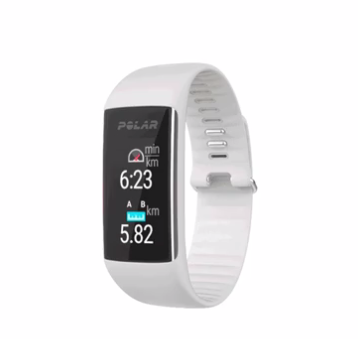 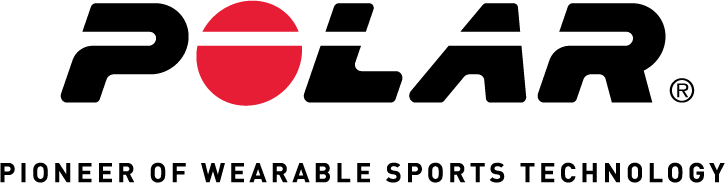 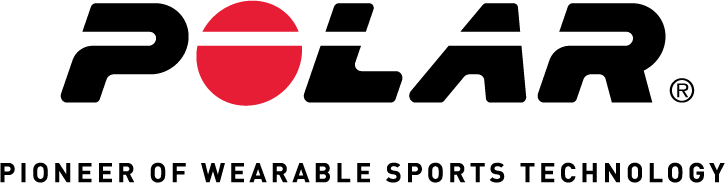 